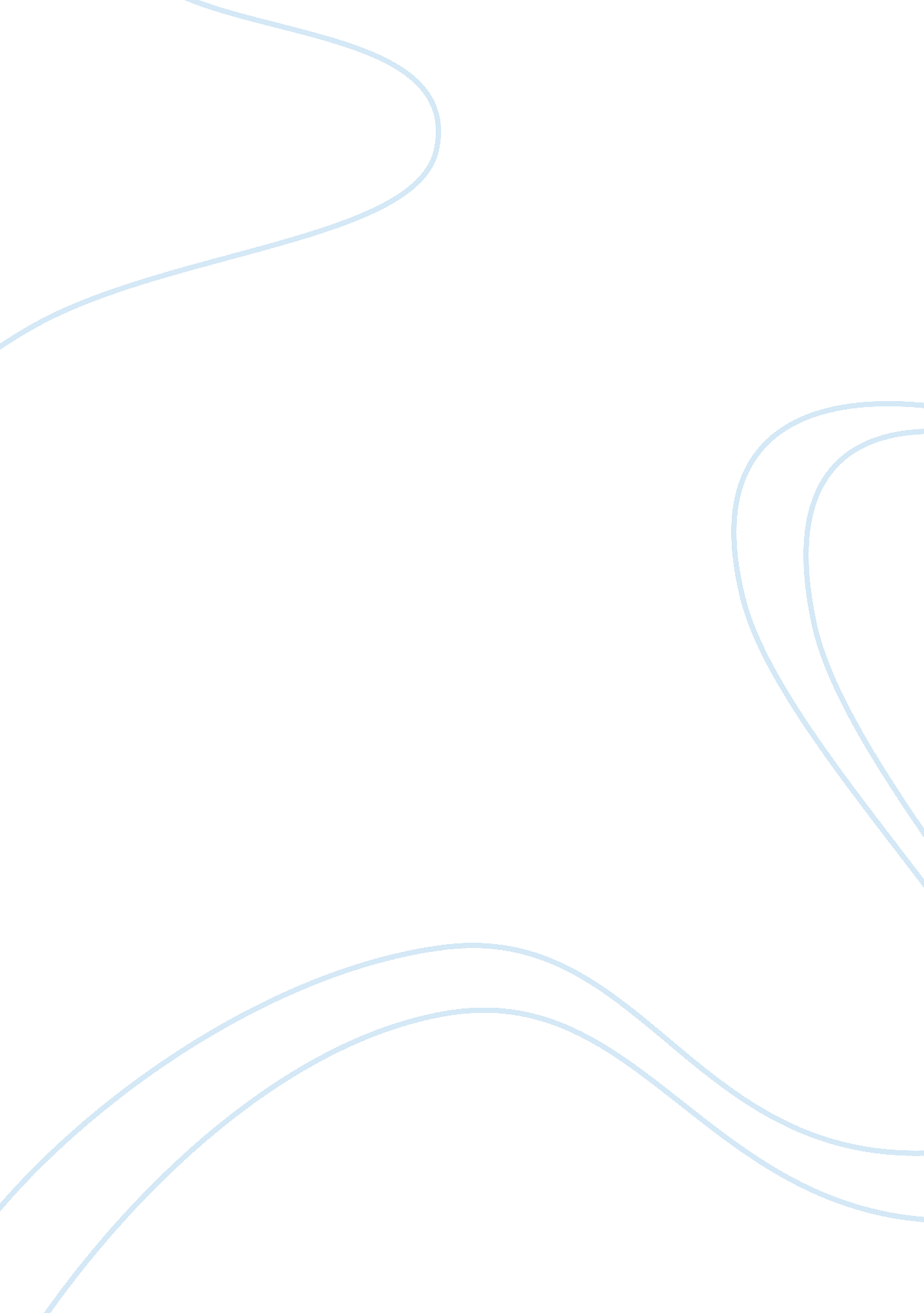 Ernest hemingwayexample persuasive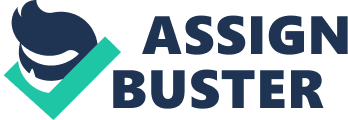 The rapid growth of technology has contributed a lot to the continued progress of all classification of industry. However, the education sector today has seemed to be left behind in adapting the use of different methods to have a progress on their part. One of the main problems of a school, institution, or college is their enrollment system. It plays a vital role in any school for it is responsible for an effective and efficient approach for both the students and schools. This only means that a poor management of an enrollment system could affect the operation of the school. Thus, to avoid errors in enrollment , it will an instant remedy, which is the development of a computerized enrollment system. The computerized enrollment system will provide the needed and storing information in a faster, more convenient way by storing file of the student enrollees in a computer system that will lessen the effort of faculty staff in storing files of each student every now and then. The idea behind an enrollment system is not a new concept. This will only serve as an immediate solution to the increasing problems towards enrollment that provides more easy way in enrolling. Today, the use of technology has been an effective tool on improving such kind of enrollment system. In this study, the use of Visual Basic. net and SQL database will help to improve the efficiency of the computerized enrollment system of the Newville Heights High School. The study of dehydration technology and craft fabrication can be a learning paradigm in the secondary level and vocational schools to enhance the students’ knowledge and entrepreneurial skills as well. This is but a small contribution with the Dakar Framework for Action (2000) that not only basic education be learned by today’s students but acquisition of learning skills and knowledge for gainful employment and full participation in country’s society. The project’s goal is designed to help students improve academic competence, develop employability skills, implement a career plan and participate in a career pathway in preparation for post secondary education or careers in the food manufacturing or services sector after graduating from high school. This goal can be achieved through the mentors that can teach the students the food dehydration technology and craft fabrication for use of the process. The output of this study is a source material that the teachers can assimilate and disseminate by diffusion and induction technique. This research is of significance to the domain of educational technology as it extends the knowledge base that currently exists in that field. The concept of Intranet technology is relatively new to the majority of educational institutions. The handful of schools who have chosen to embrace the concept and implemented the technology have welcomed the educational and administrative benefits it has to offer. Therefore, research which explores the advantages of such technology will help to raise awareness among those who are unacquainted with its potential applications and benefits within their educational setting. To illustrate the potential of a school-based Intranet the research investigated two institutions currently using the technology. The findings which have resulted from each case study have the capacity to impact upon the method by which electronic information literacy skills are currently undertaken in schools. This study has been of significance to over 70 interested educators who wanted to learn more about the setting up process and application possibilities of school-based Intranets. In March, 1998 the study resulted in the formation of a Special Interest Group which offers members ongoing access to a virtual meeting place. The forum, which is still operative, was formed with the intention of fostering a collaborative approach whereby all members contribute and respond to questions, suggestions and ideas concerning the building, maintenance and integration of a school-based Intranet. Members interact either electronically, using the group’s Internet-based Email list ( [email protected] iinet. net. au), or face-to-face at the group’s regular school-based meetings. The interest among educators is evident from the rapid growth of members subscribing to the group mailing list and attending meetings. Further information regarding the Intranet Special Interest Group is available on the World Wide Web at: http://www. iinet. net. au/~humbert/intranetsig/. Having justified its significance to the members of the Intranet Special Interest Group this research is poised to expand the general knowledge-base for further research into the area of school-based Intranet technology. This study will be a significant endeavor in promoting good work environment in the workplace and motivations of its employees. This study will also be beneficial to the students and instructors in strategic management, corporate strategies when they employ effective learning in their classroom setting particularly in different concepts related to the use of effective human resources management. By understanding the needs of the students and benefits of quality education, these instructors and students be assured of a competitive advantage. Moreover, this research will provide recommendations on how to evaluate the performance of a certain institution in accordance to human resources management. Moreover, this study will be helpful to the retail industry and business practitioners in training and informing them in the area of human resources management, objectives, and strategies. It will also serve as a future reference for researchers on the subject of human resources and corporate companies. And importantly, this research will educate clients in deciding on whether an industry e. . business industry is really fulfilling its responsibility to the community or is just showing off to promote its business. The researchers intended to upgrade the manual enrollment system of Newville Heights High School by developing a computerized system. This study will be beneficial to the students, teachers, and staffs of the school. By understanding the needs of the students and benefits of quality education, the researchers came up with this system in which the staffs and students will be assured of a competitive advantage. Moreover, this study will be helpful to the advancement of practitioners in training and informing them in the area of human resources management, objectives, and strategies. It will also serve as a future reference for researchers on the subject of human resources and corporate companies. And importantly, this research will educate clients in deciding on whether an industry e. g. business industry is really fulfilling its responsibility to the community or is just showing off to promote its business. 